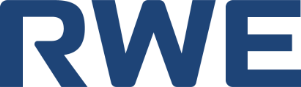 Lernfall zur ArbeitssicherheitLernfall zur ArbeitssicherheitEreignis/Unfall: Ereignis/Unfall: Ort: 	Datum: 	Ort: 	Datum: 	Unfalldetails:  …Unfalldetails:  …Bitte diskutieren Sie anhand der Bilder und der Unfallbeschreibung folgende Dinge:...Bitte diskutieren Sie anhand der Bilder und der Unfallbeschreibung folgende Dinge:...Was lernen wir daraus?:Was lernen wir daraus?:Was lernen wir daraus?:Was lernen wir daraus?: